                     ΟΙΚΙΑΚΗ  ΟΙΚΟΝΟΜΙΑ                                                                                                       ΤΑΞΗ: A’ENOTHTA: 2 . ΟΙΚΟΝΟΜΙΚΑ ΤΗΣ  ΟΙΚΟΓΕΝΕΙΑΣΜΑΘΗΜΑ:2.2  Ο ΟΙΚΟΝΟΜΙΚΟΣ ΡΟΛΟΣ ΤΗΣ ΟΙΚΟΓΕΝΕΙΑΣΚΑΘΗΓΗΤΡΙΑ : ΔΟΥΔΑΛΗ ΘΑΛΕΙΑ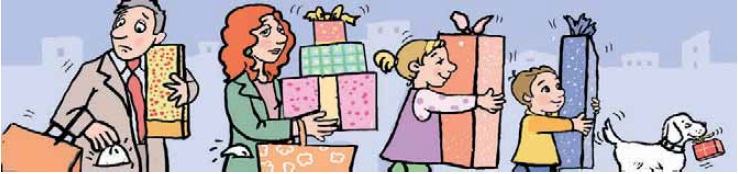   Τα αγαθά διαχωρίζονται  ανάλογα με τη χρήση τους και διάρκειά τους στις παρακάτω κατηγορίες :  ΔΙΑΦΗΜΙΣΗ: Επηρεάζει την απόφαση του καταναλωτή για τις αγορές προϊόντων και υπηρεσιών.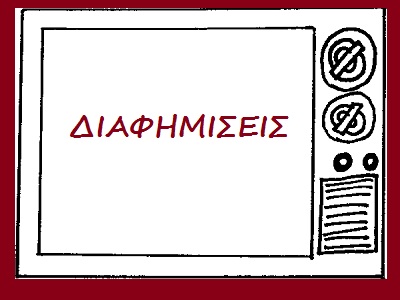 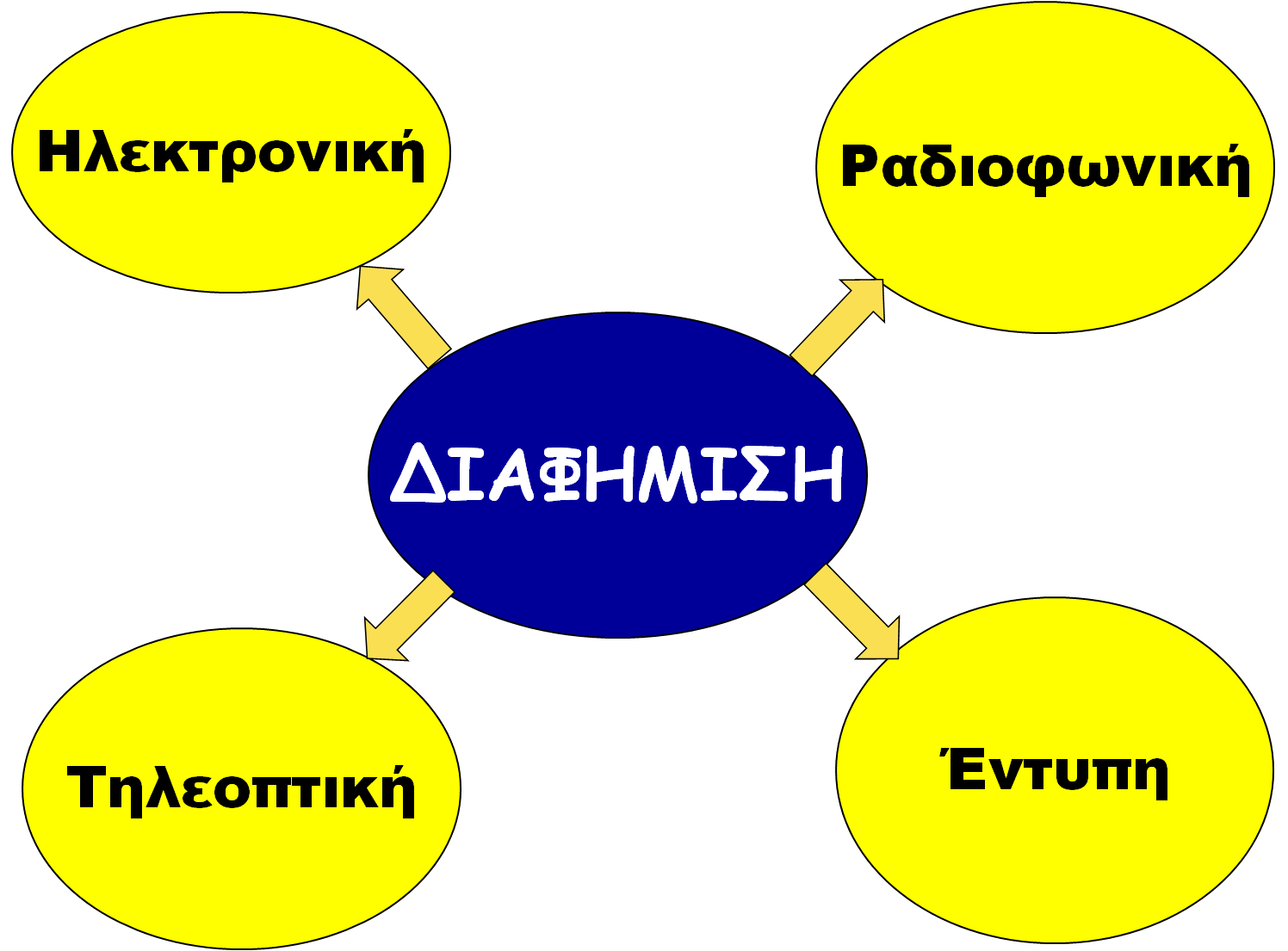 Φύλλο εργασίας 1 : Ο οικονομικός ρόλος της οικογένειαςΌνομα και  επώνυμο  μαθητή/τριας                                                                                               Καθηγήτρια: Δούδαλη ΘάλειαΠοια από  τα παρακάτω αγαθά είναι διαρκή και ποια μη διαρκή;Γάλα, μακαρόνια, σπίτι, αυτοκίνητο, ηλεκτρική κουζίνα, πλυντήριο, παντελόνι, μπλούζα, ηλεκτρονικός  υπολογιστής, τετράδια, βιβλία,  διαδραστικός  πίνακας ,σαπούνι, έπιπλα, ηλεκτρικό ψυγείο, στυλό, καραμέλες, καλλυντικά.Να τα κατατάξετε στον παρακάτω πίνακα.  Συμπληρώστε τα κενά:α. Η διαφήμιση παίζει σημαντικό ρόλο και ………………………… την απόφαση  του ……………………………..για τις αγορές …………………………και …………………………………….β. Τα αγαθά που χρησιμοποιούνται για την παραγωγή άλλων αγαθών ονομάζονται ……………………………………….γ. Η οικογένεια συμπεριφέρεται ως …………………………….. αλλά και ως ………………………………..δ. Μια οικογένεια πριν αγοράσει ένα αγαθό: ……………………………… την ανάγκη που πρέπει να ικανοποιήσει.Φύλλο εργασίας 2 : Ο οικονομικός ρόλος της οικογένειαςΌνομα και επώνυμο μαθητή/τριας Καθηγήτρια : Δούδαλη ΘάλειαΔημιουργήστε τη δικιά σας διαφήμιση.                ΔΙΑΡΚΗ            ΜΗ ΔΙΑΡΚΗ